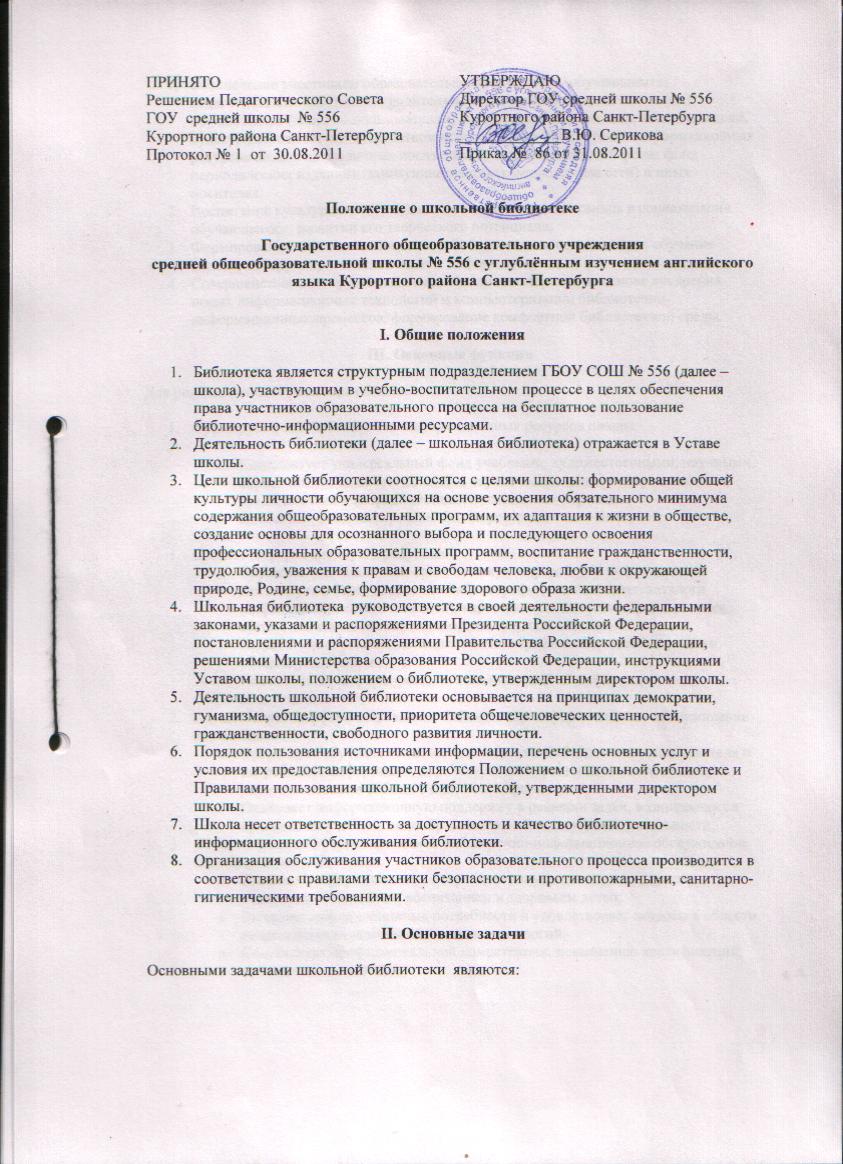 Обеспечение участникам образовательного процесса — обучающимся, педагогическим работникам, родителям (иным законным представителям) обучающихся (далее — пользователям) — доступа к информации, знаниям, идеям, культурным ценностям посредством использования библиотечно-информационных ресурсов школы на различных носителях: бумажном (книжный фонд, фонд периодических изданий);  коммуникативном (компьютерные сети) и иных носителях; Воспитание культурного и гражданского самосознания, помощь в социализации обучающегося, развитии его творческого потенциала; Формирование навыков независимого библиотечного пользователя: обучение поиску, отбору и критической оценке информации; Совершенствование предоставляемых библиотекой услуг на основе внедрения новых информационных технологий и компьютеризации библиотечно-информационных процессов, формирование комфортной библиотечной среды.III. Основные функцииДля реализации основных задач библиотека:Формирует фонд библиотечно-информационных ресурсов школы:Комплектует универсальный фонд учебными, художественными, научными, справочными, педагогическими и научно-популярными документами на традиционных и нетрадиционных носителях информации;Пополняет фонд информационными ресурсами сети Интернет;Создает информационную продукцию: Осуществляет аналитико-синтетическую переработку информации;Организует и ведет справочно-библиографический аппарат: каталоги (алфавитный, систематический), картотеки (систематическую картотеку статей, тематические картотеки), электронный каталог;Разрабатывает рекомендательные библиографические пособия (списки, обзоры, указатели и т.п.);Обеспечивает информирование пользователей об информационной продукции; Осуществляет дифференцированное библиотечно-информационное обслуживание обучающихся:Организует обучение навыкам независимого библиотечного пользователя и потребителя информации, содействует интеграции комплекса знаний, умений и навыков работы с книгой и информацией;Оказывает информационную поддержку в решении задач, возникающих в процессе их учебной, самообразовательной и досуговой деятельности;Осуществляет дифференцированное библиотечно-информационное обслуживание педагогических работников:Выявляет информационные потребности и удовлетворяет запросы, связанные с обучением, воспитанием и здоровьем детей;Выявляет информационные потребности и удовлетворяет запросы в области педагогических инноваций и новых технологий;Содействует профессиональной компетенции, повышению квалификации, проведению аттестации;Создает банк педагогической информации как основы единой информационной службы общеобразовательного учреждения, осуществляет накопление, систематизацию информации по предметам, разделам и темам;Организует доступ к банку педагогической информации на любых носителях; просмотр электронных версий педагогических изданий;Осуществляет текущее информирование (дни информации, обзоры новых поступлений и публикаций), информирование руководства школы по вопросам управления образовательным процессом;Способствует проведению занятий по формированию информационной культуры;Осуществляет дифференцированное библиотечно-информационное обслуживание родителей (иных законных представителей) обучающихся:Удовлетворяет запросы пользователей и информирует о новых поступлениях в библиотеку;Консультирует по вопросам организации семейного чтения, знакомит с информацией по воспитанию детей;Консультирует по вопросам учебных изданий для обучающихся.IV. Организация деятельности библиотекиШкольная библиотека по своей структуре делится на абонемент, читальный зал, отдел учебников и отдел методической литературы по предметам.Библиотечно-информационное обслуживание осуществляется на основе библиотечно-информационных ресурсов в соответствии с учебным и воспитательным планами школы, программами, проектами и планом работы школьной библиотеки. В целях обеспечения модернизации библиотеки в условиях информатизации образования и в пределах средств, выделяемых учредителями, школа обеспечивает библиотеку:Гарантированным финансированием комплектования библиотечно-информационных ресурсов (в смете учреждения выводится отдельно); Необходимыми служебными и производственными помещениями в соответствии со структурой библиотеки и нормативами по технике безопасности эксплуатации компьютеров (отсутствие высокой влажности, запыленности помещения, коррозионно-активных примесей или электропроводящей пыли) и в соответствии с положениями СанПиН; Телекоммуникационной и копировально-множительной техникой и необходимыми программными продуктами;Ремонтом и сервисным обслуживанием техники и оборудования библиотеки;Библиотечной техникой и канцелярскими принадлежностями.Школа создает условия для сохранности аппаратуры, оборудования и имущества библиотеки.Ответственность за систематичность и качество комплектования основного фонда библиотеки, комплектование учебного фонда в соответствии с федеральными перечнями учебников и учебно-методических изданий, создание необходимых условий для деятельности библиотеки несет директор школы в соответствии с уставом школы. Режим работы школьной библиотеки определяется заведующим библиотекой (библиотекарем) в соответствии с правилами внутреннего распорядка школы. V. Управление. ШтатыУправление школьной библиотекой осуществляется в соответствии с законодательством Российской Федерации и уставом школы.Общее руководство деятельностью школьной библиотеки осуществляет директор школы. Руководство школьной библиотекой осуществляет заведующий библиотекой (библиотекарь), который несет ответственность в пределах своей компетенции перед обществом и директором школы, обучающимися, их родителями (иными законными представителями) за организацию и результаты деятельности школьной библиотеки в соответствии с функциональными обязанностями, предусмотренными квалификационными требованиями, трудовым договором и уставом школы.Заведующий библиотекой (библиотекарь) назначается директором школы,  может  являться членом педагогического коллектива и   входить в состав педагогического совета общеобразовательного учреждения.Заведующий библиотекой (библиотекарь) разрабатывает и представляет директору школы на утверждение следующие документы: Положение о библиотеке, правила пользования библиотекой;Структуру и штатное расписание библиотеки, которые разрабатываются на основе объемов работ, определенных положением о школьной библиотеке с использованием «Межотраслевых норм времени на процессы, выполняемые в библиотеках» (Постановление Министерства труда и социального развития Российской Федерации от 3 февраля . № 6); Планово-отчетную документацию;Технологическую документацию.Порядок комплектования штата школьной библиотеки регламентируется  уставом школы. VI. Права и обязанности работников библиотекиРаботники школьной библиотеки имеют право:Самостоятельно выбирать формы, средства и методы библиотечно-информационного обслуживания образовательного и воспитательного процессов в соответствии с целями и задачами, указанными в уставе школы и положении о школьной библиотеке; Проводить в установленном порядке факультативные занятия, уроки и кружки библиотечно-библиографических знаний и информационной культуры;Рекомендовать источники комплектования информационных ресурсов;Изымать и реализовывать документы из фондов в соответствии с инструкцией по учету библиотечного фонда; Определять в соответствии с правилами пользования школьной библиотекой, утвержденными директором школы, и по согласованию с родительским комитетом или попечительским советом виды и размеры компенсации ущерба, нанесенного пользователями библиотеки;Иметь ежегодный отпуск в соответствии с  локальными нормативными актами;Быть представленными к различным формам поощрения;Участвовать в соответствии с законодательством Российской Федерации в работе библиотечных ассоциаций или союзов.Работники библиотек обязаны:Обеспечить пользователям возможность работы с информационными ресурсами библиотеки;информировать пользователей о видах предоставляемых библиотекой услуг;Обеспечить научную организацию фондов и каталогов;Формировать фонды в соответствии с утвержденными  федеральными перечнями учебных изданий, образовательными программами школы, интересами, потребностями и запросами всех перечисленных выше категорий пользователей;Совершенствовать информационно-библиографическое и библиотечное обслуживание пользователей; Обеспечивать сохранность использования носителей информации, их систематизацию, размещение и хранение;Обеспечивать режим работы школьной библиотеки;Отчитываться в установленном порядке пере перед директором школы;Повышать квалификацию.VII. Права и обязанности пользователей библиотекиПользователи библиотеки имеют право:Получать полную информацию о составе библиотечного фонда, информационных ресурсах и предоставляемых библиотекой услугах;Пользоваться справочно-библиографическим аппаратом библиотеки;Получать консультационную помощь в поиске и выборе источников информации;Получать во временное пользование на абонементе и в читальном зале печатные издания и другие источники информации;Продлевать срок пользования документами;Получать  тематические,  фактографические,  уточняющие  и  библиографические справки на основе фонда библиотеки;Участвовать в мероприятиях, проводимых библиотекой;Пользоваться платными услугами, предоставляемыми библиотекой, согласно уставу школы и Положению о платных услугах, утвержденному директором школы;Обращаться для разрешения конфликтной ситуации к директору школы.Пользователи школьной библиотеки обязаны:Соблюдать правила пользования школьной библиотекой;Бережно относиться к произведениям печати (не вырывать, не загибать страниц, не делать в книгах подчеркивания, пометки), иным документам на различных носителях, оборудованию, инвентарю; Поддерживать порядок расстановки документов в открытом доступе библиотеки, расположения карточек в каталогах и картотеках; Пользоваться ценными и справочными документами только в помещении библиотеки;убедиться при получении документов  в отсутствии дефектов, а при обнаружении проинформировать об этом работника библиотеки. Ответственность за обнаруженные дефекты в сдаваемых документах несет последний пользователь;Расписываться в читательском формуляре за каждый полученный документ (исключение: обучающиеся 1—4 классов);Возвращать документы в школьную библиотеку в установленные сроки;Заменять документы школьной библиотеки в случае их утраты или порчи им равноценными, либо компенсировать ущерб в размере, установленном правилами пользования школьной библиотекой;Полностью рассчитаться с школьной библиотекой по истечении срока обучения или работы в школе. Порядок пользования школьной библиотекой:Запись в школьную библиотеку обучающихся производится по списочному составу класса, педагогических и иных работников школы  - в индивидуальном порядке, родителей (иных законных представителей) обучающихся — по паспорту;Перерегистрация пользователей школьной библиотеки производится ежегодно;Документом, подтверждающим право пользования библиотекой, является читательский формуляр; Читательский формуляр фиксирует дату выдачи пользователю документов из фонда библиотеки и их возвращения в библиотеку.Порядок пользования абонементом:Пользователи имеют право получить на дом из многотомных изданий не более двух документов одновременно;Максимальные сроки пользования документами:Учебники, учебные пособия — учебный год;Научно-популярная, познавательная, художественная литература — 14 дней;Периодические издания, издания повышенного спроса — 7 дней;Пользователи могут продлить срок пользования документами, если на них отсутствует спрос со стороны других пользователей.Порядок пользования читальным залом:Документы, предназначенные для работы в читальном зале, на дом не выдаются;Энциклопедии, справочники, редкие, ценные и имеющиеся в единственном экземпляре документы выдаются только для работы в читальном зале;Порядок работы с компьютером, расположенным в  библиотеке:Работа с компьютером  участников образовательного процесса производится по графику, утвержденному директором школы и в присутствии сотрудника библиотеки;Разрешается работа за одним персональным компьютером не более двух человек одновременно;По всем вопросам поиска информации в Интернете пользователь должен обращаться к работнику библиотеки; запрещается обращение к ресурсам Интернета, предполагающим оплату;Работа с компьютером производится согласно утвержденным санитарно-гигиеническим требованиям.